日本学校農業クラブ連盟　　　環境調査◎メッシュコードについて環境調査を行うにあたって年々、メッシュコードの記入漏れが問題となっています。メッシコードは、全国の環境調査の集計の際に重要な指標として用いられるので今後メッシュコードの記入を徹底して頂きたいです。単位クラブでメッシュコードをきちんと記入したうえで県連に提出　　　　　　　　　　　　　　　　　　　　　　　　　　　　　　　　　　　　　↓県連が各単位クラブでメッシュコード等の記入漏れがないかを確認したうえで日連に提出◎メッシュコードの調べ方➊GoogleやYahoo!等のインターネットで　「ジオコードビューア」　と検索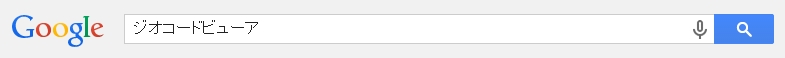 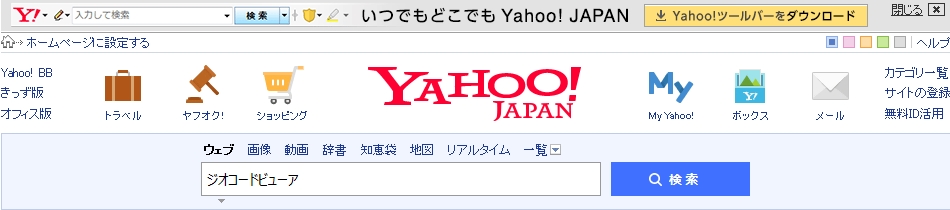 ➋以下の一覧が出てきます。　点線でかっこった部分をクリックしてください。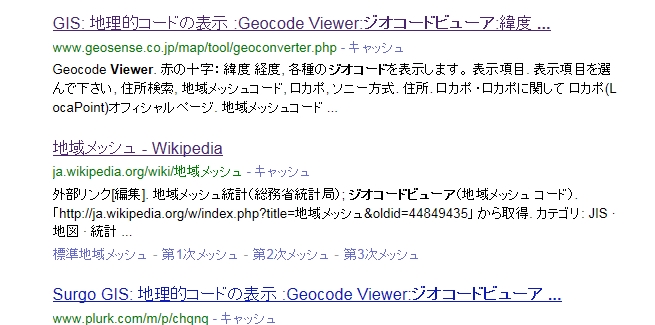 ➌　➋をクリックすると、以下のページが出てきます。　点線でかっこったところの「表示項目を選んで下さい」という矢印をクリックしてください。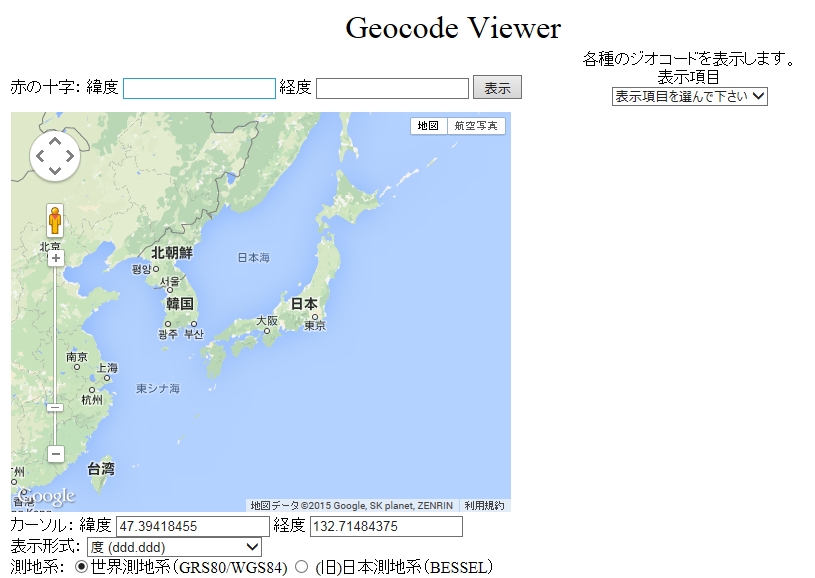 ➍　➌をクリックすると次の項目が出てきます。　表示項目の　「住宅住所」　を選択し、調べたい住所を検索欄に記入する。　(例：国立オリンピックセンターの住所)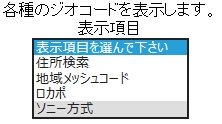 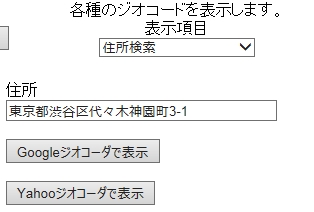 ➎　「Googleジオコーダで表示」　もしくは、　「Yahooジオコーダで表示」　をクリックし、　(Googleで検索した場合⇒「Googleジオコーダで表示」をクリック)　(Yahoo!で検索した場合⇒「Yahooジオコーダで表示」をクリック)❻そのページのまま、今度は表示項目の　「地域メッシュコード」　を選択する。　　すると、メッシュコードが次のように出てきます。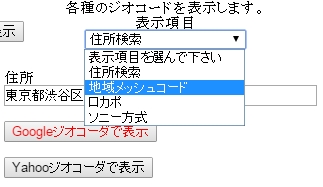 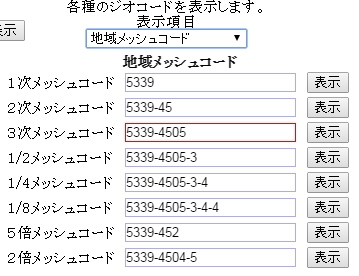 　　いくつか出てくるメッシュコードのうちの３次メッシュコードを環境調査の集計表に記入してください。　　　　　　　　　　　　　　　　　　　　　　　　　※集計表にメッシュコードを記入する際　「-」　は省いて記入してください。　　　　　　　　　　　　　　　　　　　　　　　　　　　　　　　　　　　　　○　⇒　53394505　　　　　　×　⇒　5339-4505